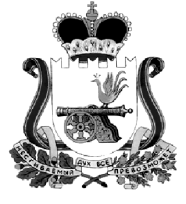 ОТДЕЛ ОБРАЗОВАНИЯ АДМИНИСТРАЦИИ МУНИЦИПАЛЬНОГО ОБРАЗОВАНИЯ«КАРДЫМОВСКИЙ РАЙОН» СМОЛЕНСКОЙ ОБЛАСТИ П Р И К А ЗОб организации и проведении итогового собеседования по русскому языку в 9-х классах общеобразовательных учреждений муниципального образования «Кардымовский район» Смоленской области в 2020 году В соответствии с Федеральным законом от 29.12.2012 № 273-ФЗ «Об образовании в Российской Федерации», приказом Министерства просвещения Российской Федерации и Федеральной службы по надзору в сфере образования и науки от 07.11.2018 № 189/1513 «Об  утверждении Порядка проведения государственной итоговой аттестации по образовательным программам основного общего образования», письмом Рособрнадзора от 16.12.2019 №10-1059 о методических документах и материалах, рекомендуемых к использованию при организации и проведении государственной итоговой аттестации по образовательным программам основного общего и среднего общего образования в 2020 году и приказом Департамента Смоленской области по образованию и науке от 27.12.2019 № 1143-ОД «Об организации и проведении итогового собеседования по русскому языку в 9-х классах общеобразовательных организаций Смоленской области в 2020 году» п р и к а з ы в а ю:Руководителям общеобразовательных учреждений муниципального образования «Кардымовский район» Смоленской области:- разместить информацию о сроках проведения итогового собеседования по русскому языку; порядке организации и проведения итогового собеседования по русскому языку на территории муниципального образования «Кардымовский район» Смоленской области в 2020 году на информационных стендах и официальных сайтах общеобразовательных учреждений;- организовать регистрацию заявлений на участие в итоговом собеседовании по русскому языку не позднее чем за две недели до начала проведения итогового собеседования (до 29 января 2020 года);- утвердить состав специалистов для проведения итогового собеседования по русскому языку (ответственный организатор, организатор проведения итогового собеседования, экзаменатор-собеседник, эксперт по оцениванию ответов участников, технический специалист);- обеспечить подготовку технических средств для ведения аудиозаписи, а также помещений школы и дежурство медицинского работника в день проведения итогового собеседования;- организовать проведение итогового собеседования по русскому языку в установленный срок – 12 февраля 2020 года.2. Предоставить в Отдел образования Администрации муниципального образования «Кардымовский район» Смоленской области  до 13 февраля 2020 года бланки итогового собеседования по русскому языку и отчетные формы.3. Контроль исполнения данного приказа возложить на главного специалиста Отдела образования Администрации муниципального образования «Кардымовский район» Смоленской области Е.Г. Киселеву.28.01.2020  № 0016-п/обрНачальник Отдела образования Администрации муниципального образования «Кардымовский район» Смоленской областиС.В. Федорова